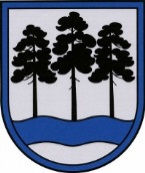 OGRES NOVADA PAŠVALDĪBAKĀRĻA KAŽOCIŅA MADLIENAS MŪZIKAS UN MĀKSLAS SKOLAReģ. Nr.4374902284, “Skola”, Madliena, Madlienas pag., Ogres nov., LV-5045Tālr./fakss 65039075; e-pasts: mmmskola@ogresnovads.lv, www.ogresnovads.lvIEKŠĒJIE NOTEIKUMIOgres novada Madlienas pagastā2020.gada 27.augustā                                                                                                         Nr.2Kārtība, kādā Kārļa Kažociņa Madlienas mūzikas un mākslas skolā tiek veikti epidemioloģiskās drošības pasākumi Covid – 19 infekcijas izplatības ierobežošanaiIzdoti saskaņā ar Ministru kabineta 2020.gada 9.jūnija noteikumu Nr. 360 “Epidemioloģiskās drošības pasākumi Covid-19 infekcijas izplatības ierobežošanai” 26.punktuNoteikumi nosaka kārtību un atbildīgos par informēšanas, distancēšanās, higiēnas, personas veselības stāvokļa uzraudzības un no tiem izrietošo prasību ievērošanu, tai skaitā par izglītojamo un citu apmeklētāju plūsmas organizēšanu un kontroli, koplietošanas telpu izmantošanu.Mācību procesa organizēšana:Mācības notiek klātienē. Ja skolā, novadā vai valstī ir palielinājies inficēšanās risks ar Covid-19 infekciju, saskaņojot ar Ogres novada pašvaldību, skolas direktors pieņem lēmumu par mācību procesa organizēšanu daļēji attālināti vai attālināti. Informēšanas pasākumi:Skola izvieto šo kārtību un informatīvos plakātus pie informācijas stenda un skolas mājas lapā www.mmms.lv informē darbiniekus, izglītojamos, viņu vecākus vai likumīgos pārstāvjus un citas personas par piesardzības pasākumiem.  Skolā nedrīkst atrasties personas, kurām noteikta pašizolācija, mājas karantīna vai izolācija, vai kurām ir elpceļu infekcijas slimības pazīmes.Skolas telpās, redzamā vietā pie informācijas stenda un pie grupu stundu klašu ieejas izvietotas skaidri salasāmas norādes par 2 m distances ievērošanu no citu klašu izglītojamajiem.Skolas telpās, t.sk. tualetes telpās, skaidri salasāmas norādes par pareizas roku higiēnas ievērošanu.Izglītojamā vecākiem/likumīgajiem pārstāvjiem nekavējoties jāinformē skola par izglītojamā konstatētu Covid – 19 infekciju, zvanot skolas administrācijai pa tālruni 65039075 vai 28323898, vai rakstot uz e pastu mmmskola@ogresnovads.lv.Personām, kas nav darbinieki, pedagogi vai izglītojamie, ienākot skolā jāpiereģistrējas pie dežuranta.Izglītojamo došanās bez attaisnojoša iemesla ārpus skolas teritorijas mācību stundu un starpbrīžu laikā ir aizliegta. Skolas dežurantam ir tiesības ierobežot izglītojamo neattaisnotu došanos ārpus skolas teritorijas.Ja skolā tiek konstatēta Covid – 19 infekcija, tad izglītības iestādes vadītājam nekavējoties ir jāinformē  Ogres novada izglītības pārvaldes vadītāja vietniece Ieva Švēde pa tālruni 65068764 un e – pastu ieva.svede@ogresnovads.lv.Distancēšanās pasākumi:Garderobē drīkst atrasties ne vairāk kā 2 personas. Audzēkņu plūsmu organizē garderobiste.Uzturēšanās telpā notiek ievērojot 2 m distanci starp citu klašu izglītojamajiem.Starpbrīžu laikā audzēkņiem jāievēro 2 m distance un bez nepieciešamības nav jāpārvietojas pa skolas vestibiliem un gaiteņiem.Vecāki atved vai sagaida savu bērnu līdz skolas ārdurvīm, nepieciešamības gadījumā uzturēšanās paredzēta 1.stāva vestibilā pie ieejas, ievērojot 2 m distanci.Higiēnas pasākumi:Izglītojamie  un  darbinieki pēc iespējas lieto  tikai  personīgos rakstāmpiederumus, mācību grāmatas u.c.Bieži un rūpīgi jāmazgā rokas ar ūdeni un ziepēm, īpaši pirms ēšanas, instrumenta spēles mācību stundas, pēc tualetes apmeklējuma  vai ienākot skolā.Skolā ar skaidri salasāmu un pieejamu informāciju, ir nodrošinātas vietas, kur iespējams dezinficēt rokas ar 70% etanola šķīdumu vai citu roku dezinfekcijas līdzekli, kas ir iedarbīgs pret koronavīrusiem (apvalkotajiem vīrusiem).Telpu vēdināšana starpbrīžos ir obligāta. Koplietošanas telpu tīrīšana un dezinfekcija notiek atbilstoši uzkopšanas  grafikam. Katrā uzkopšanas reizē tiek tīrītas visas koplietošanas virsmas (durvju rokturi, galdu virsmas, krēslu roku balsti, virsmas tualetēs, u.c.), izmantojot dezinfekcijas līdzekļus (70% etanola šķīdums vai 0,5% nātrija hipohlorīta šķīdums).Veselības stāvokļa uzraudzīšana:6.1.Skolā netiek pieļauta personu ar elpceļu infekcijas slimību pazīmēm klātbūtne.6.2.Vecāki ir atbildīgi par to, lai bērns ar saslimšanas pazīmēm skolā neierastos.6.3.Skolā izglītojamo, pedagogu un darbinieku veselības stāvoklis tiks kontrolēts ar ķermeņa temperatūras mērīšanas ierīci. Ja skolas izglītojamajam mācību laikā parādās akūtas elpceļu infekcijas slimības pazīmes (drudzis, klepus, elpas trūkums, paaugstināta ķermeņa temperatūra, kas mērīta atkārtoti ar 10 min intervālu lielāka par 37,50C), pedagogs nekavējoties ziņo skolas administrācijai un rīkojas atbilstoši šo noteikumu 7.punktam.7.Rīcība, ja skolā atklāts saslimšanas gadījums izglītojamajam:7.1.Izolē izglītojamo atsevišķā telpā, un, ja nepieciešams atbilstoši izglītojamā vecumam, nodrošina tā paša pieaugušā, kas kontaktējās ar izglītojamo pirms tam, klātbūtni. Lai novērstu darbinieka  inficēšanās risku izglītojamais lieto sejas masku vai deguna un mutes aizsegu, bet darbinieks – medicīnisko sejas masku.7.2.Sazinās ar izglītojamā vecākiem vai likumiskajiem pārstāvjiem, kas nekavējoties ierodas pēc izglītojamā. Vecāki telefoniski kontaktējas ar savu ģimenes ārstu. 7.3.Izglītojamais drīkst atgriezties skolā saskaņā ar ārstējošā ārsta norādījumiem.7.4.Ja izglītojamam skolā ir konstatēti nopietni veselības traucējumi, tiek izsaukts Neatliekamās medicīniskās palīdzības dienests.7.5.Ja akūtas elpceļu infekcijas pazīmes konstatētas diviem vai vairāk izglītojamiem un  ir radušās aizdomas par grupveida saslimšanu, skola rīkojas atbilstoši 6.1.; 6.2.; .6.3. punktiem un nodrošina informācijas sniegšanu telefoniski Slimību profilakses un kontroles centra (SPKC) reģionālās nodaļas epidemiologam, Renāte Brenča, t.67081608, renate.brenca@spkc.gov.lv .7.6.Ja darbinieks ir bijis saskarē ar izglītojamo vai savu ģimenes locekli, kuram ir konstatēta Covid – 19 infekcija, tad darbiniekam ir jāievēro 14 dienu pašizolācija. 8.Rīcība, ja skolā atklāts saslimšanas gadījums skolas darbiniekam:8.1.Ja skolas darbiniekam,  veicot  darba  pienākumus,  parādās  akūtas  elpceļu  infekcijas slimības  pazīmes  (drudzis,  klepus,  elpas  trūkums), darbinieka pienākums  ir telefoniski informēt skolas atbildīgo  personu un  pārtraukt  darba pienākumu  veikšanu  un  doties  mājās, sazināties ar ģimenes ārstu, lai vienotos par turpmāko ārstēšanas režīmu. Ja ir iespējams kontakts ar citiem cilvēkiem skolā vai sabiedriskajā transportā, darbinieks lieto sejas masku vai mutes un deguna aizsegu.8.2.Darbinieks  var  atgriezties  darbā  tikai  ar  ārsta  norādījumu  (kad  ārsts  ir  noslēdzis darbnespējas lapu).9.Interešu izglītības īstenošana:9.1.Organizējot  interešu izglītības  programmu un  nodarbību īstenošanu  klātienē,  ir  jāievēro  papildu piesardzības pasākumi.9.2.Interešu izglītības nodarbības  rīkot  katrai  grupai  atsevišķi,  nepieļaujot  šo  grupu krustošanos, nodrošināt nodarbību dalībnieku sarakstu ar kontaktinformāciju.9.3.Interešu  izglītības  programmas  apguvē  vienas  grupas  ietvaros  2  m  fizisku distancēšanos  var  neievērot instrumentālās mūzikas kolektīva dalībnieki.9.4.Pēc  nodarbības  veikt koplietošanas  virsmu  (piemēram,  durvju  rokturu,  galdu  virsmu, krēslu  roku balstu, inventāra)u.c. priekšmetu dezinfekciju.9.5.Interešu  izglītības  programmu  īstenošanai tiek izstrādāts  nodarbību  norises  grafiks.  9.6.Nodarbību  ilgums  iekštelpās ar pārtraukumu  ik  pēc 2 stundām,  un  pārtraukuma  laikā  nodrošināta  telpu vēdināšana vismaz 15 minūtes.10. Noslēguma jautājumi:  10.1.Kārtība var tik grozīta vai papildināta mainoties epidemioloģiskās drošības pasākumiem Covid – 19 infekcijas izplatības ierobežošanai.  10.2.Skolas darbinieki, izglītojamie un izglītojamo vecāki/likumīgie pārstāvji tiek iepazīstināti ar kārtību, kādā Kārļa Kažociņa Madlienas mūzikas un mākslas skolā tiek veikti epidemioloģiskās drošības pasākumi Covid – 19 infekcijas izplatības ierobežošanai.Direktore                                                                           Vita ErvaldeErvalde  28323898